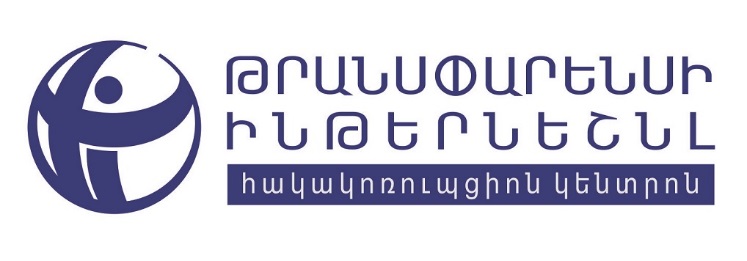 Սույն դասակարգման աղյուսակը ներկայացնում է Թրանսփարենսի Ինթերնեշնլ միջազգային հակակոռուպցիոն կազմակերպության 2020 թ. Արևելյան Եվրոպա-Կենտրոնական Ասիա տարածաշրջանի Կոռուպցիայի ընկալման համաթիվը, (ԿԸՀ-ն) հաշվարկելու համար օգտագործված աղբյուրները և այլ հիմնարար տվյալներ: Մանրամասների համար այցելեք www.transparency.org/cpi2020 թ. Կոռուպցիայի ընկալման համաթիվը հաշվարկելու համար օգտագործված աղբյուրներըAFDB - Աֆրիկյան զարգացման բանկի 2018թ. Երկրի քաղաքականության և ինստիտուցիոնալ գնահատում BF (SGI) -  Բերթելսմանի  հիմնադրամի կայուն կառավարման 2020թ. ցուցանիշներ BF (TI)* - Բերթելսմանի  հիմնադրամի 2020 թ. տրանսֆորմացիոն համաթիվ – Հաշվարկը կատարվել է 2018թ․-ի ընթացքում    հավաքագրված տվյալներով  2019թ․-ի ընթացքում պատրաստված և 2020թ․-ին հրապարակված զեկույցի հիման վրա։EIU -  «Էկոնոմիստ Ինթելիջենս Յունիթ» (Էկոնոմիստ թերթի հետազոտական բաժնի) Երկրի ռիսկայնության 2020թ.վարկանիշ FH* - Ֆրիդոմ Հաուսի Անցումային փուլում գտնվող պետություններ 2020թ. - Հաշվարկի համար տվյալները հավաքագրվել են 2019թ․ հունվարի 1-ից մինչև դեկտեմբերի 31-ն ընկած ժամանակահատվածում։ GI* - Գլոբալ Ինսայթի Երկրի ռիսկայնության 2019թ.վարկանիշ - Հաշվարկի համար տվյալները հավաքագրվել են 2019թ․-ի ընթացքում։IMD - Մենեջմենթի զարգացման ինստիտուտի Համաշխարհային մրցունակության 2020թ. տարեգրքի Գործադիր ղեկավարների         կարծիքի հարցում  PERC - Քաղաքական և տնտեսական ռիսկի խորհրդատվության Ասիական հետազոտական-վերլուծական 2020թ. տեղեկագիր PRS* - Փոլիթիքլ Ռիսքս Սերվիսիզ Ինթերնեշնլի Երկրի ռիսկայնության 2020թ. Ուղեցույց – Հաշվարկը կատարվել է PRS-ի կողմից 2019թ․              սեպտեմբերից մինչև 2020թ․ օգոստոսն իրականացված եռամսյակային գնահատումների ընդհանրացման հիման վրա։VDEM* - Ժողովրդավարության բազմազանության ծրագիր 2020 թ. - Հաշվարկի համար տվյալները հավաքագրվել են 2019թ․-ի ընթացքում։     WB - Համաշխարհային բանկի Երկրի հանրային քաղաքականության և ինստիտուցիոնալ համակարգի 2019թ. գնահատում WEF* - Համաշխարհային տնտեսական ֆորումի Ընկերությունների գործադիր տնօրենների կարծիքի ամենամյա հարցում 2019թ. Հաշվարկի համար տվյալները հավաքագրվել են 2019թ․ հունվարից մինչև ապրիլ ընկած ժամանակահատվածում։WJP- Արդարության համաշխարհային ծրագրի Օրենքի գերակայության համաթվի 2020թ. փորձագիտական հարցումԾանոթագրություն - *-ով նշված աղբյուրներն օգտագործվել են Հայաստանի 2020թ. ԿԸՀ հաշվարկելու համար: 	Երկրի դիրք Երկիր2020 թ. ԿԸՀ արժեքըԱղբյուրների թիվըAFDB BF (SGI)BF (TI)EIUFHGIIMDPERCPRSVDEM WBWEFWJP45Վրաստան565535047695960Հայաստան49645444732636063Բելառուս4773755335932565967Մոնտենեգրո455534447305186Թուրքիա40926373747534126573794Ղազախստան38933202447615817473894Սերբիա3884537503532284035104Ալբանիա3683737423541323730104Կոսովո366373635413536111Բոսնիա և Հերցոգովինա35737374435232939111Հյուսիսային Մակեդոնիա35741204735283240115Մոլդովա349293736473241273031117Ուկրաինա339412036353541263034124Ղրղզստան31737273525352629129Ադրբեջան30729202135241269129Ռուսաստան309292024353924253834146Ուզբեկստան26729202422252737149Տաջիկստան256172122131857165Թուրքմենստան1951720212217